Nombre: 						Fecha:				Hora:Directions:  Fill in the blank with the correct conjugation of the verb in parenthesis.Yo _________________ la puerta.  (cerrar)La clase ______________________ a las ocho.  (empezar)Pedro __________________________ anoche.  (recorder)Los jugadores ________________________ el fútbol americano.  (jugar)Tú _______________________ hablar español.  (poder)El partido ______________________ a las seis.  (comenzar)Nosotros _____________________ al campo.  (volver)Las jugadoras de tenis _____________ la pelota por encima de la red.  (devolver)Un equipo ______________________.  (perder)Yo _______________ mucho.  (pensar)¿Yo _________________ ir al baño?  (poder)Mi hermana y yo ______________ salsa con los huevos.  (preferir)Ustedes _________________ tener una fiesta.  (querer)Me ___________________ bien hoy.  (sentir)Mi equipo ____________________ el tenis.  (jugar)Yo _________________________ pollo para la cena.  (preferir)  Marco _____________________ tirar el balón.  (poder) Nosotros _____________________ a casa.  (volver)La clase _____________________ tarde.  (comenzar)Mi novia ___________________ más dinero.  (querer)Name ____________________________  Block ____   Date ________Directions:  Translate the following sentences to Spanish.One team wins and the other loses._______________________________________________________________The teacher closes the book._______________________________________________________________Can I go to the bathroom?_______________________________________________________________I play tennis and soccer._______________________________________________________________He remembers my name._______________________________________________________________Class begins on time._______________________________________________________________My parents return to the house._______________________________________________________________We prefer a big car._______________________________________________________________The players return the ball._______________________________________________________________I want tacos now._______________________________________________________________We play soccer._______________________________________________________________My grandparents prefer a small house.    ___________________________________________________________________You can speak Spanish.Name ____________________________  Block ____   Date ________Directions:  Read the paragraph and fill in the blank with the appropriate stem-changing verb.  Be sure to conjugate the verb correctly into the sentence.	Yo soy un jugador de fútbol.  Yo (1)________________ en un equipo muy bueno.  Mucho del tiempo mi equipo gana pero a veces mi equipo (2)____________________.  En el futuro, yo (3)______________________ ser un jugador profesional.  Los otros jugadores en mi equipo no (4)_____________________ ser jugadores profesionales.  Ellos (5)_______________ que el fútbol es bueno pero no es para una carrera.  	Mi madre (6)____________________ venir a mi partido cada semana.  Ella (7)__________________________ apoyar mis sueños.  Ella es una madre excelente.  Cuando mi equipo (8)______________________, ella me da muchos abrazos.  A veces ella es triste porque ella no (9)_____________________ consolarme.  	Mis abuelos van a mis partidos también.  Ellos (10)__________________ apoyarme también.  Mi abuelo (11)__________________ el fútbol conmigo a veces.  Él es viejo pero muy atlético.  Él es viejo pero (12)__________________ que él es joven.  Cuando nosotros (13)________________ y él está cansado, él (14)_______________________ a casa para relajarse.  Él (15)____________________ cuando él era joven y no tenía que (16)________________ a casa para relajarse.  Él (17)___________________________ jugar fútbol en el otoño o la primavera, cuando la temperatura está buena.  Cuando el tiempo está bueno, él y yo (18)_________________ jugar todo el día.  El fútbol es muy importante en mi vida y familia.Name ____________________________  Block ____   Date ________Directions:  Using the subject pronoun and stem-changing verb, create an original, complete, and correct Spanish sentence.Yo / recorder__________________________________________________________________Tú / poder__________________________________________________________________Isabella y Maria / querer__________________________________________________________________Mi padre / jugar__________________________________________________________________Mi hermano y yo / volver__________________________________________________________________Los jugadores / devolver__________________________________________________________________Rosita / preferir__________________________________________________________________Ustedes / pensar__________________________________________________________________El equipo / perder__________________________________________________________________Answer KeyConjugate the   E   ie   stem-changing verbs.Answer KeyConjugate the   o   ue   stem-changers.Conjugate the   u   ue   stem-changer.Answer KeyDirections:  Fill in the blank with the correct conjugation of the verb in parenthesis.Yo cierro la puerta.  (cerrar)La clase empieza a las ocho.  (empezar)Pedro recuerde anoche.  (recorder)Los jugadores juegan el fútbol americano.  (jugar)Tú puedes hablar español.  (poder)El partido comienza a las seis.  (comenzar)Nosotros volvemos al campo.  (volver)Las jugadoras de tenis devuelven la pelota por encima de la red.  (devolver)Un equipo pierde.  (perder)Yo pienso mucho.  (pensar)¿Yo puedo ir al baño?  (poder)Mi hermana y yo preferimos salsa con los huevos.  (preferir)Ustedes quieren tener una fiesta.  (querer)Me siento bien hoy.  (sentir)Mi equipo juega el tenis.  (jugar)Yo prefiero pollo para la cena.  (preferir)  Marco puede tirar el balón.  (poder) Nosotros volvemos a casa.  (volver)La clase comienza tarde.  (comenzar)Mi novia quiere más dinero.  (querer)Answer KeyDirections:  Translate the following sentences to Spanish.One team wins and the other loses.Un equipo gana y el otro pierde.The teacher closes the book.La profesora cierra el libro.Can I go to the bathroom?¿Puedo ir al baño?I play tennis and soccer.Yo juego el tenis y el fútbol.He remembers my name.Él recuerde mi nombre.Class begins on time.La clase comienza a tiempo.My parents return to the house.Mis padres vuelven a casa.We prefer a big car.Nosotros preferimos un carro grande.The players return the ball.Los jugadores devuelven la pelota (el balón).I want tacos now.Yo quiero tacos ahora.We play soccer.Nosotros jugamos el fútbol.My grandparents prefer a small house.      Mis abuelos prefieren una case pequeña.You can speak Spanish.       Tú puedes hablar español.Answer KeyDirections:  Read the paragraph and fill in the blank with the appropriate stem-changing verb.  Be sure to conjugate the verb correctly into the sentence.	Yo soy un jugador de fútbol.  Yo (1)juego en un equipo muy bueno.  Mucho del tiempo mi equipo gana pero a veces mi equipo (2)pierde.  En el futuro, yo (3)quiero ser un jugador profesional.  Los otros jugadores en mi equipo no (4)quieren ser jugadores profesionales.  Ellos (5)piensan que el fútbol es bueno pero no es para una carrera.  	Mi madre (6)recuerde venir a mi partido cada semana.  Ella (7)quiere apoyar mis sueños.  Ella es una madre excelente.  Cuando mi equipo (8)pierde, ella me da muchos abrazos.  A veces ella es triste porque ella no (9)puede consolarme.  	Mis abuelos van a mis partidos también.  Ellos (10)quieren apoyarme también.  Mi abuelo (11)juega el fútbol conmigo a veces.  Él es viejo pero muy atlético.  Él es viejo pero (12)piensa que él es joven.  Cuando nosotros (13)jugamos y él está cansado, él (14)vuelve a casa para relajarse.  Él (15)recuerde cuando él era joven y no tenía que (16)volver a casa para relajarse.  Él (17)prefiere jugar fútbol en el otoño o la primavera, cuando la temperatura está buena.  Cuando el tiempo está bueno, él y yo (18)podemos jugar todo el día.  El fútbol es muy importante en mi vida y familia.Answer KeyDirections:  Using the subject pronoun and stem-changing verb, create an original, complete, and correct Spanish sentence.Yo / recorderAnswers will vary but should include “yo recuerdo”Tú / poderAnswers will vary but should include “tú puedes”Isabella y Maria / quererAnswers will vary but should include “Isabella y Maria quieren”Mi padre / jugarAnswers will vary but should include “Mi padre juega”Mi hermano y yo / volverAnswers will vary but should include “Mi hermano y yo volvemos”Los jugadores / devolverAnswers will vary but should include “Los jugadores devuelven”Rosita / preferirAnswers will vary but should include “Rosita prefiere”Ustedes / pensarAnswers will vary but should include “ustedes piensan”El equipo / perderAnswers will vary but should include “el equipo pierde”Hola,I hope you and your students find these worksheets helpful. If you have any questions about the material, please feel free to email me through the Teachers Pay Teachers website.  If you like the worksheets, I would appreciate any positive feedback!  By leaving feedback, you will earn 1 credit per $1 spent towards your future Teachers Pay Teachers purchases.  Here is the web address for my store if you would like to leave feedback or check out other products I offer:  http://www.teacherspayteachers.com/Store/Maestra-En-MississippiiGracias!Maestra en Mississippi       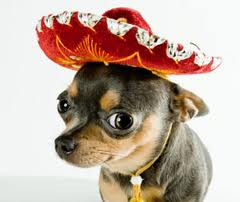 cerrar (to close)empezar (to start)perder (to lose)comenzar (to begin)pensar (to think)preferir (to prefer)querer (to want)sentir (to feel)recorder (to remember)poder (to be able)volver (to return)devolver (to return)dormir (to sleep) jugar (to play) pedir (to ask for)servir (to serve)Cerrar (to close)Yo   cierro	        nosotros  cerramos             Tú    cierras Él/ella/Ud. cierra                               ellos/ellas/ Uds. cierranempezar (to start)Yo   empiezo	        nosotros  empezamos             Tú    empiezas Él/ella/Ud. empieza                               ellos/ellas/ Uds. empiezanperder (to lose)Yo   pierdo	        nosotros  perdemos             Tú    pierdes Él/ella/Ud. pierde                               ellos/ellas/ Uds. pierdencomenzar (to begin)Yo   comienzo	        nosotros  comenzamos             Tú    comienzas Él/ella/Ud. comienza                              ellos/ellas/ Uds. comienzanpensar (to think)Yo   pienso	        nosotros  pensamos             Tú    piensas Él/ella/Ud. piensa                               ellos/ellas/ Uds. piensanpreferir (to prefer)Yo   prefiero	        nosotros  preferimos             Tú    prefieres Él/ella/Ud. prefiere                               ellos/ellas/ Uds. prefierenquerer (to want)Yo   quiero	        nosotros  queremos             Tú    quieres Él/ella/Ud. quiere                               ellos/ellas/ Uds. quierensentir (to feel)Yo   siento	        nosotros  sentimos             Tú    sientes Él/ella/Ud. siente                               ellos/ellas/ Uds. sientenrecorder (to remember)Yo   recuerdo	        nosotros  recordemos             Tú    recuerdes Él/ella/Ud. recuerde                               ellos/ellas/ Uds. recuerdenpoder (to be able)Yo   puedo	        nosotros  podemos             Tú    puedes Él/ella/Ud. puede                               ellos/ellas/ Uds. puedenvolver (to return)Yo   vuelvo	        nosotros  volvemos             Tú    vuelves Él/ella/Ud. vuelve                               ellos/ellas/ Uds. vuelvendevolver (to return)Yo   devuelvo	        nosotros  devolvemos             Tú    devuelves Él/ella/Ud. devuelve                              ellos/ellas/ Uds. devuelven                       jugar (to play)        Yo   juego	                    nosotros  jugamos                     Tú    juegas         Él/ella/Ud. juega         ellos/ellas/ Uds. juegan